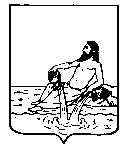 ВЕЛИКОУСТЮГСКАЯ ДУМАВЕЛИКОУСТЮГСКОГО МУНИЦИПАЛЬНОГО ОКРУГАР Е Ш Е Н И Е  от      25.10.2022          №    49                  _________________________________________________________________                 _________________________г. Великий УстюгВ соответствии с Федеральным законом от 07.02.2011 № 6-ФЗ «Об общих принципах организации и деятельности контрольно-счетных органов субъектов Российской Федерации и муниципальных образований», решением Великоустюгской Думы Великоустюгского муниципального округа Вологодской области от 25.10.2022 № 48 «О создании Контрольно-счетной палаты Великоустюгского муниципального округа Вологодской области», Великоустюгская Дума РЕШИЛА:1. Назначить с 01 января 2023 года на муниципальную должность председателя Контрольно-счетной палаты Великоустюгского муниципального округа Вологодской области Жданову Елену Васильевну сроком на 5 (пять) лет.2. Настоящее решение вступает в силу 01 января 2023 года и подлежит официальному опубликованию.О назначении на муниципальную должность председателя Контрольно-счетной палаты Великоустюгского муниципального округа Вологодской областиПредседатель Великоустюгской Думы__________________С.А. КапустинГлава Великоустюгского муниципального района ________________     А.В. Кузьмин